Quelle est l’aire totale de ce prisme rectangulaire?  N’oublie pas de dessiner toutes les faces du prisme?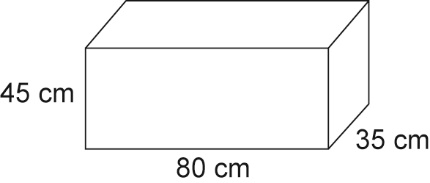 Détermine l’aire totale de ce prisme à base triangulaire.  N’oublie pas de dessiner toutes les faces du prisme ?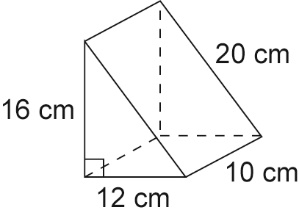 Détermine la surface totale de ce cylindre.  N’oublie pas de dessiner toutes les faces du cylindre.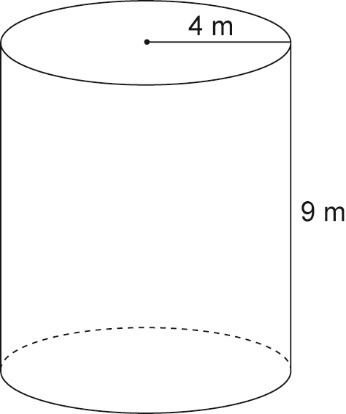 